Advanced Computing Research Societywww.advancedcomputingresearchsociety.orgTootill 100 – International Conference on Computing Sciences 2022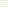 Registration Fee Rs.6000 for authors from IndiaUSD 200 for authors from outside IndiaRegistration Fee can be paid in any one of the following ways.   The scanned copy of the proof of payment along with registration form should be emailed to us.Options for Payment

Option 1:
Pay through RTGS/NEFT/IMPS/Wire transfer 
Beneficiary name – Advanced Computing Research Society
Bank Name – HDFC BANK
Branch Name – Porur
City – Chennai
Account Number – 03901450000075
Account type – Current account
IFSC code – HDFC0000390
MICR code – 600240016BIC code / Swift code - HDFCINBB

Option 2:
Pay Directly into our account from any of the nearest HDFC Bank
Beneficiary name – Advanced Computing Research Society
Bank Name – HDFC BANK
Branch Name – Porur
City – Chennai
Account Number – 03901450000075
Account type – Current accountOption 3: (for authors from India)Google pay to 8427474600Option 4:(for international authors)If you want to pay through paypal, please drop us an email.We will send invoice and payment link.
